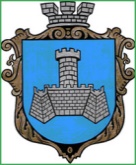 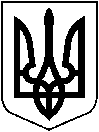 УКРАЇНАХМІЛЬНИЦЬКА МІСЬКА РАДАВІННИЦЬКОЇ ОБЛАСТІВиконавчий комітетР І Ш Е Н Н Я         від  “05”  березня 2024 р                                                         №168              Про внесення змін до рішення виконавчого комітету Хмільницької міської ради від 23.02.2024 року №156 «Про розгляд заяв Д. В.А., Д. Я. К., неповнолітнього Д. В. Я., П. Я. Р. щодо  дарування 1/3 частки квартири, де право користування має неповнолітній Д. В. Я., ----- року народження»           Розглянувши заяву   гр. Д. В. А., місце проживання якої зареєстровано за адресою: ------- від 26.02.2024 року щодо  внесення змін до рішення виконавчого комітету Хмільницької  міської ради від 23.02.2024 року №156 «Про розгляд заяв Д. В. А., Д. Я. К., неповнолітнього  Д. В. Я., П. Я. Р. щодо  дарування 1/3 частки квартири, де право користування має неповнолітній Д. В. Я., ----- року народження», керуючись ст. 177 Сімейного кодексу України, Цивільним кодексом України, ст. 12 Закону України „Про основи соціального захисту бездомних осіб і безпритульних дітей”, ст. ст. 34, 59 Закону України „Про місцеве самоврядування в Україні”, виконком міської радиВИРІШИВ:1. Внести зміни до рішення виконавчого комітету Хмільницької міської ради від 23.02.2024 року №156 «Про розгляд заяв Д. В. А., Д. Я. К., неповнолітнього Д.В. Я., П. Я.Р. щодо  дарування 1/3 частки квартири, де право користування має неповнолітній Д. В. Я., ------ року народження» виклавши пункт 1 рішення в  новій редакції:«1. Надати   О. О. В.   дозвіл на  дарування громадянці П. Я.Р. 1/3 частки  квартири №7, що знаходиться за адресою: ----------,  де право користування має неповнолітній Д.В. Я., ----- року народження».      2. Контроль за виконанням цього рішення  покласти на   заступника міського голови з питань діяльності виконавчих органів міської ради Сташка А.В.  Міський голова			                             Микола ЮРЧИШИН